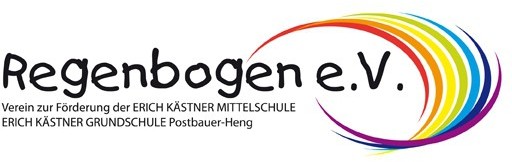 Regenbogen e.V.Verein zur Förderung der Erich Kästner Grundschule Erich Kästner Mittelschule VorstandCentrum 592353 Postbauer-HengBeitrittserklärungHerr/Frau/Firma:			 E-Mail:			 Geburtsdatum:			 Straße:			 Ort:			 Telefon:	 		erklärt den Beitritt zumRegenbogen e.V.Verein zur Förderung der Erich Kästner Grundschule und Erich Kästner Mittelschule, Postbauer-HengDer Verein bemüht sich insbesondere um die Stärkung und Förderung der Schulgemeinschaft. Er hat sich zum Ziel gesetzt, Hilfen in sozialen Härtefällen anzubieten, besondere Leistungen der Schüler auszuzeich - nen, kulturelle, musische und sportliche Veranstaltungen sowie die bestehenden Schulpartnerschaften zu unterstützen.Die Ausstattung der Schule mit Lehrmitteln und Einrichtungsgegenständen soll dort ergänzt und verbessert werden, wo öffentliche Mittel nicht zur Verfügung stehen.Für Beitragszahlungen unter € 100,-- jährlich gilt der Kontoauszug gleichzeitig als Spendenquittung. Für jährliche Beitragszahlungen ab € 100,-- und für einmalige Spenden werden Ihnen ohne besondere Anforderung gesonderte Spendenquittungen zugesandt.Die Satzung wird auf Wunsch ausgehändigt.Ich bin damit einverstanden, dass mein steuerlich voll abzugsfähiger Jahresbeitrag in Höhe von€  	(Mindestbeiträge: Erwachsene 12,-- €, Schüler, Azubis, Studierende 2,50 €) bis auf weiteres von meinem/unseremName Ihrer Bank:	 	                                                                                                                                             IBAN:	  	                                                                                                             BIC:		 abgebucht wird. Die Einzugsermächtigung ist jederzeit widerrufbar.Postbauer-Heng, den	 	Unterschrift:	 	Bankverbindung: Raiffeisenbank Neumarkt IBAN: DE55 7606 9553 0000 6398 00 BIC: GENODEF1NM1Bitte leiten Sie die Erklärung im verschlossenen Umschlag an obige Adresse weiter.  Selbstverständlich werden Ihre Daten bei uns vertraulich behandelt und nicht zu Werbezwecken verwendet!